Муниципальное общеобразовательное учреждение«Тавровская средняя общеобразовательная школа имени А.Г. Ачкасова                                   Белгородского района Белгородской области»Конкурсно - игровая программа  для уч-ся 2 класса«Прощай, 2 класс!  Здравствуй, лето!» 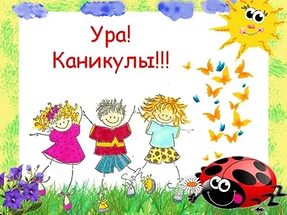                                     Подготовила  и провела                               учитель начальных классов-                         Самойлова Н.В.2015/2016 (звучит мелодия)Ведущий:     ...В учебнике закончиласьПоследняя страница.Учебник закрывается-Окончен 2 – ой класс!-Дорогие ребята! Вот и пришёл, последний школьный день... Сегодня мы прощаемся с этим учебным годом, прощаемся со 2 классом. Вы  целый год учились, стремились к новым знания, ждали, когда вы станете на год взрослее, когда наступят летние каникулы. Сейчас мы  с вами собрались, чтобы посмотреть, какими мы стали за этот год, выяснить, чему вы научились и что узнали нового.  -Предлагаю поучаствовать в конкурсно - игровой программе  «Прощай, 2 класс! Здравствуй, лето!».Главными действующими лицами будут три команды: 1 команда -  “Знатоки” , 2 команда -  “Умники”,  3 команда “Эрудиты” -Давайте, поближе познакомимся с командами. (Представление команд).1 команда “Знатоки”Девиз:Задавайте нам вопросы,
Знатоки на все ответят.
Как на море мы матросы-
Не страшны нам шторм и ветер.2 команда “Умники”Девиз:Мы - умники, а это значит –
Нас ждёт успех и ждёт удача!
Вперёд к победе – наш девиз.
А кто слабее – берегись!3 команда “Эрудиты”Девиз:Эрудиты – это ум,
Эрудиты – это мощно.
Не страшны нам тишь и шум,
Мы в победу верим точно!Ведущий:-Правила  игры:Играем ради удовольствия – своего и других.За правильное и быстрое выполнение задания и за каждый правильный ответ на вопрос команда получает 1 балл. Выиграет команда, заработавшая большее количество баллов.Ведущий: Раз конкурс, значит, нужно жюри. (Представление жюри).Ведущий:По плечу победа смелым,Ждёт того большой успех,Кто, не дрогнув, если нужно,Вступит в бой один за всех.Пусть жюри весь ход сраженьяБез промашки проследит.Кто окажется дружнее,Тот в бою и победит.Делу - время, час - забаве.Команда первая - направо,Вторая, ты,   посерединке, А третья слева становись!...Состязанья начались!1 тур.                                    Игра – разминка «Что нужно школьнику?»(Ведущий поочерёдно загадывает командам загадки.  За каждый правильный ответ - 1 балл).)1.Ты беседуй чаще с нейБудешь вчетверо умней.               (Книга).2.В этой узенькой коробкеТы найдешь карандаши,Ручки, перья, скрепки, кнопки, -Что угодно для души.                  (Пенал).3.То я в клетку, то в линейку,Написать по ним сумей-ка!Можешь и нарисовать…Что такое я?  (Тетрадь)4.Стальной конекПо белому полю бегает,За собой фиолетовые следы оставляет. (Ручка).5. Грамоты не знаю,А весь век пишу.   (Карандаш).6.  Я нужна вам для порядка.Зря страницы не листай,Там, где я, там  и читай! (Закладка.)7.Он циркач лихой,Чертит круг одной ногой,А другой проткнул бумагу,Уцепился и -  ни  шагу.   (Циркуль.)8. Над бумажным над листомМашет она своим  хвостомИ не просто машет,А бумажку мажет,Красит в разные цвета,Ух, какая красота!  (Кисточка.)9.Прямота –Главная её мечта. (Линейка.)10.   Я - чумазенькая спинка.Но совесть у меня чиста, -Помарку стёрла я с листа.(Резинка.)11. Почему из – под неёВьются стружки и опилки?Карандаш писать не хочет, -Вот она его и точит. ( Точилка.)12. В нём - заданья на домИ стоят отметки рядом.До чего же хороши!Ну-ка, мама, подпиши! (Дневник.)2 тур  «Отгадай героев книг»(Даётся 1 минута, за это время нужно ответить на как можно большее количество вопросов. За каждый правильный ответ - 1 балл).Вопросы для 1-й команды:Кому бедный поп подставил лоб в сказке А. Пушкина?          (Балде)Как называется жилище Бабы Яги?      (Избушка на курьих ножках)Второе название скатерти?                             (Самобранка)Кто из обитателей болот стал женой царевича?       (Лягушка)Кто поймал необыкновенную щуку?                                                    (Емеля)Что потеряла Золушка?                                                  (Хрустальную туфельку)Кого маленькая разбойница дала в помощь Герде?                     (Оленя)Что попало Каю в глаз?                                                         (Осколок зеркала.)Какие цветы собирала падчерица в сказке «Двенадцать месяцев»?     (Подснежники.)Кукла из театра Карабаса Барабаса?    (Мальвина)Художник из цветочного города?   (Тюбик)Медведь, обучающий Маугли Закону Джунглей?  (Балу)Веселый человечек-луковка?    (Чиполлино)Вопросы для 2-й команды:Прозвище дяди Степы?                     (Каланча)Герой русской народной сказки, путешествующий на печи?                   (Емеля)Содержимое Страшилы?               (Солома)Крокодил, друг Чебурашки?                                                   (Гена)Герой рассказа В. Драгунского «Всё тайное становится явным»?                (Денис)Шарманщик, смастеривший Буратино?                                                    (Папа Карло)Кенгуру из повести-сказки А. Милна «Винни Пух и все-все-все»?            (Кенга)Царь из сказки А. Пушкина?                                                        (Салтан или Додон)Крыса старухи Шапокляк?                                                                      (Лариска)Оружие железного дровосека?                                                               (Топор)Самый умный коротышка Цветочного города?                                   (Знайка)Почтальон деревни Простоквашино?                                                  (Печкин)Аппарат, на котором Баба Яга совершает полет?                     (Ступа)Вопросы для 3-й команды:Кто потерял хрустальную туфельку?                                                 (Золушка)Сколько желаний старика исполнила золотая рыбка?                       (Три)Кто говорил волшебные слова: «Лети, лети, лепесток, через север на восток»?    (Женя)Кем стал гадкий утенок?                                                                        (Лебедем)Какой волшебный предмет был у Алладина?                        (Лампа с джином)На чем совершили необыкновенное путешествие вокруг света капитан Врунгель?  (На яхте «Беда») Музыкант из цветочного города?                                                                 (Гусля) Кто попал в Зазеркалье?                                                                           (Алиса) Товарищ Соломинки и Уголька из сказки братьев Гримм?           (Бобовое зернышко)В  кого превратилось чудище из сказки С. Аксакова?                               (В принца)Пантера, друг Маугли?                                                                         (Багира)Лиса - спутница кота Базилио?                                            (Алиса)Кто спас Муху-цокотуху?                                                                                (Комар)3 тур  Игра «Алфавит»Ребята  команд должны построиться по алфавиту своих фамилий. Кто быстрее! (Музыка)4 тур  «Задания из волшебного мешочка»(Каждый участник по очереди достаёт себе из волшебного мешочка карточку с заданием и выполняет его. За каждый правильный ответ - 1 балл).1.Иван-царевич сражался со Змеем-Горынычем. С первой головой он бился 4 часа, со второй головой - половину времени от сражения с первой, а с третьей - столько же, сколько с первой и второй вместе. Сколько всего часов Иван-царевич сражался с трёхголовым Змеем-Горынычем?2.Летело три страуса, одного охотник убил. Сколько страусов осталось? (страусы не летают)3.Курица на двух ногах весит 2 кг. Сколько весит курица на одной ноге? (2 кг)4.  В зоопарк Иван пришел,Обезьянок там нашел.2 играли на песке,3 уселись на доске,10 спинки согревали.Сколько вместе, сосчитали? (15 обезьянок)5.В нашем доме пять ребят,Любят все они играть.Сколько надо им сандалий?Очень трудно сосчитать. (Пять пар, или 10 сандалий)6.У нас очень дружная семья: у семи братьев по одной сестрице. Сколько всего детей? (8)7.Хозяйка в корзинке несла 100 яиц. А дно упало. Сколько яиц осталось в корзине? (Ни одного) 8.Два мужика шли из деревни в город, а навстречу им еще три мужика и одна баба. Сколько мужиков шли из деревни в город? (2) 9. Догадайся, что за песня о животном, которого знает каждая дворняжка.                                                                                                                                     («Песенка Чебурашки»)10. Догадайся, что песня о самом радостном празднике, который бывает раз в году.                                                                                                                                           («День рожденья») 11. Догадайся, что песенка о ежедневных занятиях детей в течение 9-11 лет.                                                                                                                                           («Чему учат в школе»)12. Расшифруй слова:          Я - трудяга-пароход, 
          По реке плыву я ловко.
          Но буквы переставь, тогда 
          Я измельчу в обед морковку. (Катер — терка)  13. Расшифруй слова:          Лежу я на земле, 
          Прибита я к железу, 
          Но буквы переставь –
          В кастрюлю я полезу.    (Шпала - лапша)14.      Воздух в шины я вдуваю, 
           Жизнь несу я колесу. 
           Если ж слоги мы смешаем, 
           Стану деревом в лесу.   (Насос - сосна)
15. Расшифруй слова:16. Расшифруй ребус:Р 1 а           По 2 л          Сес 3 ца          С 3 ж           Ус 3 ца17.  Продолжите пословицу:Дружба не гриб, в лесу ........(не найдешь. )18.  Продолжите пословицу:Тот герой, кто за Родину (горой.)19.  Продолжите пословицу:Землю красит солнце, а человека — (труд.)20. «Из каких произведений взяты строки?»«И к нам вошел какой-то дяденька. Я как на него взглянул, так сразу понял, что в Кремль я не пойду. На голове у этого дяденьки была шляпа. А на этой шляпе наша каша».   (В. Драгунский «Тайное всегда становится явным») 21. «Из каких произведений взяты строки?» «В одном сказочном городе жили коротышки. Коротышками  их назыли потому, что они были маленькие».       (Н. Носов «Приключения Незнайки и его друзей»)22.«У одних родителей мальчик был. Звали его Федор».                                                                                                       (Э. Успенский «Дядя Федор, пес и кот»)23. Назови телефоны экстренных служб: Полиция - _________ Скорая помощь - ________ Пожарна24. Кто носит свой дом на себе?25. Кто спит вниз головой? (Летучая мышь.)26.Где у кузнечика ухо? (На ноге.)«Музыкальная пауза» 5 тур  «Ты - мне, я - тебе»(Команды просят выполнить задания, подготовленные дома. За каждое  выполненное задание  - 1 балл).).Команда 1.Чью я работу делаю:— маляра,— учителя,— почтальона,— плотника,— водителя автобуса.Команда 2.Покажи, что ты чувствуешь:— когда пришел в гости и неожиданно попал на день рождения;— когда кто-то у тебя отнимает мороженое;— когда ты пошел с мамой за покупками и потерялся;— когда у тебя болит живот;— когда на улице идет дождь, а у тебя нет зонтика;Команда 3Покажи походку:— солдата,— балерины,— очень старого человека,— очень спешащего человека,— задаваки,6 тур  «Волшебный клубок» (Нужно перемотать клубок шерсти, найти в нем записку  и прочитать её.)Игра со зрителями.От кого убежала посуда?                                             (От Федоры)В какой сказке людоед превращается в мышку и кот ее съедает?        (Кот в сапогах)Из чего солдат варил кашу?                                                       (Из топора)Что посоветовал Муравей Стрекозе в басне «Стрекоза и Муравей»?        (Поплясать)Кто носил сковороду на голове?                         (Человек рассеянный с улицы Бассейной)Из какого города были герои сказки «Бременские музыканты»?              (Бремен)Кого испугались дети в рассказе Е. Чарушина «Страшный рассказ»?        (Ежа)Кто написал стихотворение «Веревочка»?                                                  (А. Барто)Кто написал рассказ «Живая шляпа»?                                                           (Н. Носов)Кого вылепили старики со старухой из снега?                                           (Снегурочку)Кого испугались звери в сказке К. Чуковского «Тараканище»?                   (Таракана)Кому Лиса в сказке Д. Мамина-Сибиряка поломала крылышко? (Уточке Серой Шейке)Назовите имена трех поросят из сказки «Три поросенка».(Ниф-ниф, Наф-наф, Нуф-Нуф)На чем сидел медведь, когда играл, в рассказе В. Бианки  «Музыкант»?  (На пеньке)Героиня какой сказки проснулась от поцелуя принца?               (Спящая красавица)Как звали девочку, которая видела Серебряное копытце?                        (Даренка)В какой сказке под снежной периной девочка увидела зеленую травку?    (Мороз Иванович)Из какой сказки выражение: «Остаться у разбитого корыта»?    (Сказка о рыбаке и рыбке)Кому Лиса помогала делить головку сыра?                 (Двум братьям- медвежатам)Кто выручил из беды Петушка в русской народной сказке «Кот, Петух и Лиса»?   (Кот)В какой сказке старик махал рукавом и пускал птиц?  (Сказка-загадка «Старик-годовик»)Что держала в клюве Ворона в басне «Ворона и Лисица»?                              (Сыр)Чем ловил Волк рыбу в сказке «Лисичка-сестричка и Серый Волк»?        (Хвостом)7 тур  «Гонка за лидером»(Команды соревнуются, кто быстрее даст ответ на вопрос).Когда он нужен, его выбрасывают, когда не нужен – поднимают.      (якорь)Одежду всем дала, а сама всегда гола.         (иголка)Не море, не земля - корабли не плавают и ходить нельзя.       (болото)Растёт зелёный кустик. Дотронешься - укусит.       (крапива)Бьют парнишку по фуражке, чтоб пожил он в деревяшке.        (гвоздь)В доме комната гуляет, никого не удивляет.        (лифт)Тебе дано, а пользуются люди.         (имя) Накормишь - живёт, напоишь - умрёт.             (огонь)                                         Игра со зрителями.         Ведущий:     Подведём итоги. Предоставим слово жюри.         Ведущий:     Отдохнули мы на славу,Победили вы по праву,Похвал достойны и награды,И мы призы вручить вам рады.(Награждение команд).Ведущий:     -Учебный год завершен… Впереди – лето: это время действительно заслуженного отдыха. Хочется, пожелать всем отдохнуть и набраться сил для новых открытий и свершений, достижения великих побед и покорения вершин.Желаю  вам побольшеИграть и развлекаться,Желаю вам за летоНи разу не подраться!Пусть будут новые друзья-Девчонки и мальчишки!Еще вам дам заданье:Читайте летом книжки!Вставайте утром,  на заре,Порою самой ранней!И в нашу школу в сентябреВернитесь с жаждой знаний!Ну, а пока что за порогВсем выбежать пора!Звени, прощальный наш звонок!Каникулы, ура!Песня «Светит солнышко для всех»Используемая литература:1.Интернет – ресурсы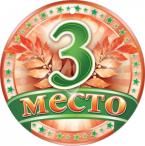 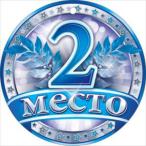 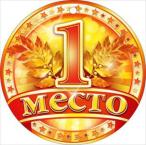 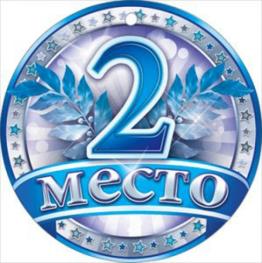 